											Name											Date											Period					Review for Test Unit 2 – MatterDefine matter: _______________________________________________________________________ What is the difference between mass and weight?What are the two main types of properties used to describe matter?Label the following as physical or chemical propertiesColor _________________		c.  Density  __________________ Burning _______________		d.  Reacts with acid  _____________True or False: a change in state from a liquid to a gas is a chemical change.True or False: The Law of Conservation of Matter states that matter can be destroyed and created in chemical processes.Label the following as physical or chemical changeMilk sours _______________			c.  Ice Melting  _________________Tire inflated with air ________________ 	d. Sugar dissolving in water ______________ What are the three states of matter?  _______________     __________________     _______________ Draw a simple picture of each state of matter below and label it:Put the right state of matter next to the following:Cannot change shape of volume and does not flow ______________ Cannot change volume but can change shape and does flow ____________ Can change shape, volume and does flow _______________ Adding energy to a solid will change it to what state of matter?________________What is name given to the process when a gas changes to a liquid? ______________________ What physical property did you use to separate the iron from the salt and sand in the Lab? _____________What did you do to get the sand out of the water? ________________________________What process could you use to get the dry salt out of the water? ___________________Look at the pictures below and label each one as either an element, compound, mixture. Some pictures may need more than one label.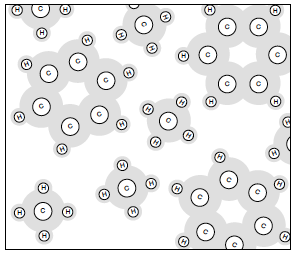 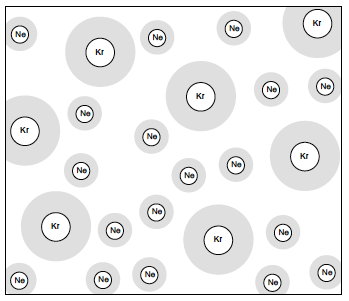 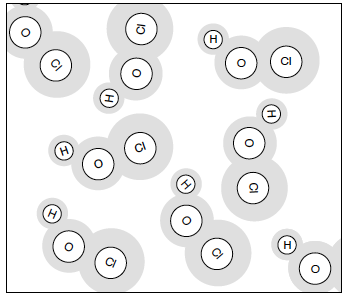                       ______________________                ________________________          ________________________ 